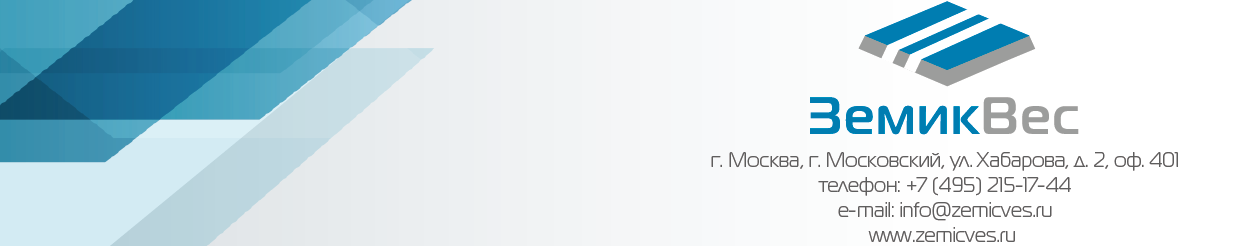 Опросный листна поставку автомобильных весов ООО «Земик Рус»Выберите типы взвешиваемых автомобилей: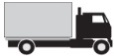 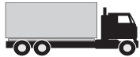 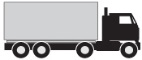 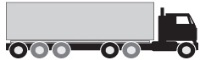 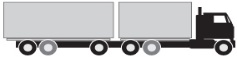 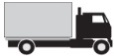 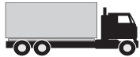 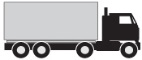 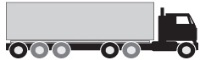 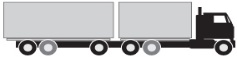  Двухосный автомобиль				Трехосный автомобильЧетырехосный автомобиль Седельный тягач с полуприцепомАвтопоезд (автомобиль с прицепом)Марки или модели автомобилей:  Какой требуется вид взвешивания?В статике		В движении	  В статике и в движенииВыберите необходимые габариты весов Длина проезжей части:6 м  7 м  8 м  9 м  10 м  12 м  16 м  18 м  20 м  23 м  Другая           , м   Ширина проезжей части:2,7 м  2,95 м  3,2 м  Другая           , м  Укажите наибольший предел взвешивания весов:20 т  30 т  40 т  50 т  60 т  80 т  100 т  120т  150 т   Другой            , т   Примечание: для фиксации перегрузки необходимо выбрать весы с пределом взвешивания больше максимального разрешенного веса автомобиля. Укажите интенсивность взвешиваний (или количество взвешиваний в сутки):                                                                           Укажите, какой груз необходимо взвешивать:                                                                                     Укажите максимальную допустимую нагрузку со стороны моста, не более т1 ось           , т     2 оси           , т      3 оси           , тВыберите способ установки весов:Установка на фундамент над поверхностью землиУстановка на фундамент вровень с поверхностью земли (врезное исполнение)Бесфундаментная установка на:- дорожные плиты- бетонную площадку- асфальтПереносной бесфундаментный вариант (на твердую горизонтальную поверхность)Выберите место установки:Открытая площадкаПод навесомВ помещенииДругое: Укажите географическую область установки весов:Укажите температурный диапазон эксплуатации, °С:- ГПУ  - Весового индикатораТребуется ли подключение к компьютеру?Да          НетТребуется ли выносное дублирующее табло? Да          НетУкажите длину кабелей с учетом прокладки, м- От весов до весового индикатора - От весового индикатора до выносного табло- От весового индикатора до компьютера Какая дополнительная комплектация Вам необходима?Цифровое исполнение весовТензодатчики с расширенным температурным диапазоном эксплуатации: -50…+50°СКомплект металлических пандусов☐Комплект межколейных панелей:☐защитных (от попадания под платформу грязи и посторонних предметов)☐усиленных (выдерживающих наезд колес автомобилей)☐Усиленный настил                       , мм☐Функция измерения осевых нагрузок (при этом весы устанавливаются во врезном исполнении вровень с поверхностью земли)ПО для интеграции данных в 1СДругое: Для каких целей будет проводиться взвешивание?Только для внутреннего учетаКоммерческое взвешивание (при приеме груза от поставщиков или отпуске товара покупателям)Укажите дополнительные требования к весам или особые условия эксплуатации:Укажите, какие услуги Вам необходимы:Доставка до: Шеф-монтаж. Установка, калибровка, участие в первичной поверке, инструктаж. Работы выполняются силами заказчика под руководством нашего специалиста.Монтаж. Установка, калибровка, участие в первичной поверке, инструктаж. Работы выполняются нашими специалистами.Изготовление площадки (фундамента) для установки весов.Другое: Укажите, необходима ли Вам автоматизированная система управления (АСУ):Да                      Нет   Укажите приемлемые сроки поставки и монтажа: Оставьте, пожалуйста, контактную информацию:Название компании: Контактное лицо: Должность: Телефон: E-mail:  Дата заполнения опросного листа: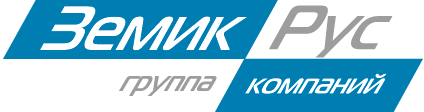 